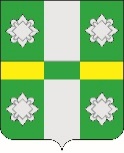                                                 Российская Федерация                         ДУМАТайтурского городского поселенияУсольского муниципального районаИркутской областиРЕШЕНИЕОт 29.11.2023 г.                               р.п.Тайтурка                                  №47 О внесении изменений в Решение Думы от 24 июня 2015 года № 138 «Об утверждении Положения «Об условиях оплаты труда муниципальных служащих администрации Тайтурского городского поселения Усольского муниципального района Иркутской области» На основании Федерального закона от 06.10.03 г. № 131-ФЗ «Об общих принципах организации местного самоуправления в Российской Федерации», Указа губернатора Иркутской области от 26.10.2023г. № 356-уг  «Об увеличении (индексации) размеров окладов месячного денежного содержания государственных гражданских служащих Иркутской области», руководствуясь статьями 31,47 Устава Тайтурского городского поселения Усольского муниципального района Иркутской области, Дума Тайтурского городского поселения Усольского муниципального района Иркутской области РЕШИЛА:1.	Внести в Решение Думы Тайтурского городского поселения Усольского муниципального района Иркутской области «Об утверждении Положения «Об условиях оплаты труда муниципальных служащих администрации Тайтурского городского поселения Усольского муниципального района Иркутской области»» (далее Решение) от 24.06.2015г.  № 138, (в редакции от 29.11.2017г. №15, от 31.01.2018г. №24, от 27.03.2019г. №78, от 27.11.2019 г. № 99, от 25.11.2020 г. №130, от 25.11.2020 г. №130, от 30.11.2022 г. № 13) следующие изменения:приложение 1 к Положению изложить в новой редакции (прилагается).2. Секретарю Думы Тайтурского городского поселения Усольского муниципального района Иркутской области направить настоящее решение главе Тайтурского городского поселения Усольского муниципального района Иркутской области для опубликования в газете «Новости» и на официальном сайте администрации Тайтурского городского поселения Усольского муниципального района Иркутской области в информационной-телекоммуникационной сети «Интернет» (www.taiturka.irkmo.ru). 4. Настоящее Решение вступает в силу после дня его официального опубликования и распространяется на правоотношения, возникшие с 1 октября 2023 года. Председатель Думы Тайтурского городского поселения Усольского муниципального района Иркутской области                                                                       М.А. ЕршовИ.о. главы Тайтурского городского поселения Усольского муниципального районаИркутской области                                                                             И.И. ПлатоноваПодготовил: ведущий специалист администрации по экономической политике ________________ В.С. Гольчик«___»_________2023 г.Согласовано: главный специалист администрации по юридическим вопросам и нотариальным действиям __________ О.В. Мунтян «___»_________2023 г.Приложение 1к Положению об условиях оплаты труда муниципальных служащих администрации городского поселения Тайтурского муниципального образованияРазмеры должностных окладов и ежемесячного денежного поощрения муниципальных служащихРазмеры должностных окладов и ежемесячного денежного поощрения муниципальных служащихДолжности муниципальной службыРазмер должностного оклада, руб.Главная должность Заместитель главы городского поселения14 370,00Младшие должностиГлавный специалист администрации по муниципальному хозяйству9 855,00Главный специалист администрации  по юридическим вопросам и нотариальным действиям9 855,00Главный специалист администрации по благоустройству и дорожному хозяйству9 855,00Ведущий специалист администрации по кадровым вопросам и делопроизводству9 855,00Ведущий специалист администрации  по бюджетно-финансовой политике9 855,00Ведущий специалист администрации  по экономической политике9 855,00Ведущий специалист администрации  по социальным и организационно - массовым вопросам9 855,00Ведущий специалист администрации по архитектуре и градостроительству9 855,00Специалист администрации по ГОЧС9 036,00Специалист администрации 9 036,00Специалист администрации по закупкам9 036,00